Noviembre, 2019A quien corresponda:De nuestra consideración:				Nos dirigimos a Ud. a través de la presente a los efectos de informar nuestra situación Fiscal.DATOS DE LA EMPRESARazón Social: DESAB S.A.CUIT: 30-68514633-5Domicilio Fiscal: San Luis 145, Piedritas, Provincia de Buenos Aires, CP (B6249AIA)Domicilio Legal: Avda. del Libertador Nº498 piso 12º, CABA, CP (C1001ABR)E- mail (Área Impuestos): paula.bertuzzi@desab.com.ar; CONDICIÓN FRENTE A IMPUESTOSIVA: Responsable InscriptoGanancias: InscriptoIngresos Brutos: Inscripto en Convenio Multilateral en Provincia de Buenos Aires, Santa Fe, Córdoba, San Luis y La Pampa. AGENTE DE RECAUDACIÓN:  Desab S.A. realiza retenciones y percepciones a sus clientes y/o proveedores de acuerdo al siguiente detalle: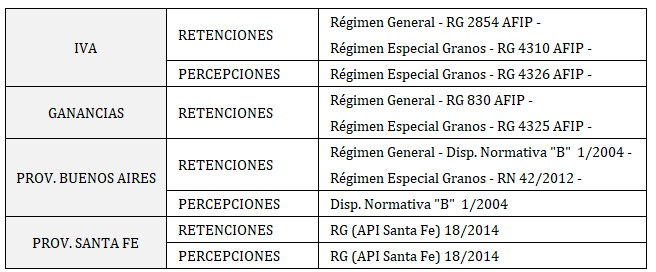 EXCLUSIONES Y ALÍCUOTAS VIGENTES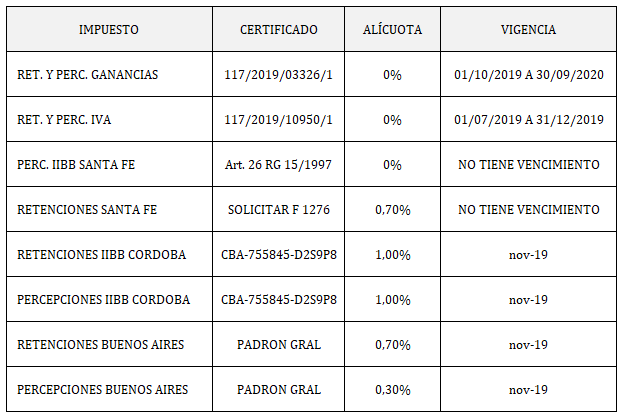 CONSTANCIAS IMPOSITIVASPuede descargar las constancias de impuestos de nuestro sitio web http://www.desab.com.ar/Opción: Servicios / ImpuestosSin más, saludamos a Ud. AtteDepartamento de Impuestos Desab S.A